附件1平顶山市2019年公开招聘市教育体育局直属义务教育学校城市特岗教师岗位设置一览表附件2平顶山市2019年公开招聘市教育体育局直属义务教育学校城市特岗教师岗位设置需求专业类别一、语文（701）：汉语言文学、汉语言、汉语言国际教育、语言学及应用语言学、汉语言文字学、中国古典文献学、中国古代文学、中国现当代文学、语文教育、学科教学（语文）、应用语言学。二、数学（702）：数学与应用数学、信息与计算科学、数理基础科学、基础数学、计算数学、概率论与数理统计、应用数学、运筹学与控制论、数学教育、学科教学（数学）。三、英语（703）：英语、商务英语、英语教育、学科教学（英语）、英语语言文学、英语翻译、英语笔译、英语口译、外国语言学及应用语言学（英语）、课程与教学论（英语）。四、物理（704）：物理学、应用物理学、物理教育、学科教学（物理）、理论物理、粒子物理与原子核物理、原子与分子物理、等离子体物理、凝聚态物理、声学、光学、核物理。五、化学（705）：化学、应用化学、化学教育、学科教学（化学）、无机化学、分析化学、有机化学、物理化学（含化学物理）、高分子化学与物理、化学生物学、分子科学与工程。六、生物（706）：生物科学、生物学、生物技术、生物信息学、生物教育、植物学、动物学、生理学、水生生物学、微生物学、神经生物学、遗传学、发育生物学、细胞生物学、生物化学与分子生物学、生物物理学、生态学。七、政治（707）：政治学与行政学、国际政治、哲学、中国哲学、外国哲学、科学社会主义、科学社会主义与国际共产主义运动、中国共产党党史、中国共产党历史、思想政治教育、学科教学（思政）、马克思主义理论、马克思主义基本原理、马克思主义发展史、马克思主义中国化研究、马克思主义民主理论与政策、国外马克思主义研究、政治学、国际关系。八、历史（708）：历史学、世界史、历史教育、学科教学（历史）、考古学、文物与博物馆学、史学理论及史学史、历史地理学、历史文献学、中国古代史、中国近现代史、中国史、专门史。九、地理（709）：地理科学、地理信息科学、自然地理与资源环境、地理信息系统、地理教育、学科教学（地理）、自然地理学、人文地理学、人文地理与城乡规划、地图学与地理信息系统。十、心理健康（710）：心理学、应用心理学、基础心理学、发展与教育心理学。注：该列表表述方式为：岗位名称（代码）：所需专业名称。附件3-1平顶山市2019年公开招聘市教育体育局直属义务教育学校城市特岗教师加分申请表报考岗位：                        岗位代码：填表说明：   1.本表1式2份。   2.连同本表一并提交有效身份证复印件以及以下材料（期满截止时间2019年8月1日）：（1）“大学生村干部”提交服务地省辖市组织部门出具的证明材料；（2）国家志愿服务西部计划、我省志愿服务贫困县计划、“三支一扶”计划考生提交服务期满考核合格证书原件及复印件;（3）特岗教师提交《农村义务教育阶段学校教师特设岗位计划教师服务证书》原件及复印件;（4）退役大学生士兵提交毕业证、入伍通知书及退伍证原件及复印件；（5）其他符合加分政策的考生按市招教工作领导小组要求提交相关材料原件及复印机，并附上加分政策依据;   以上材料均要求原件1份，复印件2份，2份复印件分别附本表后。3.加分项目根据自己情况选填：（1）大学生村干部（2）三支一扶（3）特岗教师（4）大学毕业生退役士兵（5）其他情况如实填写。4.所填内容务必真实、准确，如提供虚假证明材料，一经发现，追究相关人员法律责任并取消本人考试、聘用资格，记入招聘（录）工作不良行为纪录，3年内不得参加政府人社部门组织的各类招聘（录）考试。附件3-2选聘高校毕业生到村任职工作证   明兹有      同志,性别：   ，身份证号                   ，参加      市选聘高校毕业生到村任职工作，     年     月至     年     月任      县（市、区）        乡（镇）      村      职务，服务已满    年，考核合格。特此证明。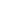 服务单位证明人：           联系电话：                 证明人职务：               身份证号：                 单位地址：                 邮政编码：                 县（市、区）委组织部                    市委组织部（盖章）                      （盖章）         年    月   日                  年   月   日附件4在职人员单位同意报考证明表类别岗位代码拟招数量备注初中（80人）语文70117初中（80人）数学70214初中（80人）英语70310初中（80人）物理70411初中（80人）化学7056初中（80人）生物7066初中（80人）政治7074初中（80人）历史7086初中（80人）地理7095初中（80人）心理健康7101姓    名性 别性 别出生年月出生年月报考学科身份证号码身份证号码身份证号码联系电话（1）                         （2）（1）                         （2）（1）                         （2）（1）                         （2）（1）                         （2）（1）                         （2）（1）                         （2）加分项目服务（役）单位服务（役）地点服务（役）地点服务（役）地点服务（役）时间年     月     日 ——         年     月     日年     月     日 ——         年     月     日年     月     日 ——         年     月     日年     月     日 ——         年     月     日年     月     日 ——         年     月     日年     月     日 ——         年     月     日年     月     日 ——         年     月     日证明人单位、职务及电话单位、职务及电话单位、职务及电话本人承诺  本申请表所填写的信息准确无误，所提交的证件材料真实有效，若有虚假，所产生的一切后果由本人承担。                    申请人签名：                         年     月     日  本申请表所填写的信息准确无误，所提交的证件材料真实有效，若有虚假，所产生的一切后果由本人承担。                    申请人签名：                         年     月     日  本申请表所填写的信息准确无误，所提交的证件材料真实有效，若有虚假，所产生的一切后果由本人承担。                    申请人签名：                         年     月     日  本申请表所填写的信息准确无误，所提交的证件材料真实有效，若有虚假，所产生的一切后果由本人承担。                    申请人签名：                         年     月     日  本申请表所填写的信息准确无误，所提交的证件材料真实有效，若有虚假，所产生的一切后果由本人承担。                    申请人签名：                         年     月     日  本申请表所填写的信息准确无误，所提交的证件材料真实有效，若有虚假，所产生的一切后果由本人承担。                    申请人签名：                         年     月     日  本申请表所填写的信息准确无误，所提交的证件材料真实有效，若有虚假，所产生的一切后果由本人承担。                    申请人签名：                         年     月     日审核意见                       年    月     日                       年    月     日                       年    月     日                       年    月     日                       年    月     日                       年    月     日                       年    月     日姓名性别（照片）身份证号联系方式（照片）单位（照片）_________同志，为                      （单位）职工，同意该同志参加平顶山市2019年公开招聘市教育体育局直属义务教育学校城市特岗教师考试。特此证明。                        年   月   日（所在单位加盖公章）              （主管部门加盖公章）_________同志，为                      （单位）职工，同意该同志参加平顶山市2019年公开招聘市教育体育局直属义务教育学校城市特岗教师考试。特此证明。                        年   月   日（所在单位加盖公章）              （主管部门加盖公章）_________同志，为                      （单位）职工，同意该同志参加平顶山市2019年公开招聘市教育体育局直属义务教育学校城市特岗教师考试。特此证明。                        年   月   日（所在单位加盖公章）              （主管部门加盖公章）_________同志，为                      （单位）职工，同意该同志参加平顶山市2019年公开招聘市教育体育局直属义务教育学校城市特岗教师考试。特此证明。                        年   月   日（所在单位加盖公章）              （主管部门加盖公章）_________同志，为                      （单位）职工，同意该同志参加平顶山市2019年公开招聘市教育体育局直属义务教育学校城市特岗教师考试。特此证明。                        年   月   日（所在单位加盖公章）              （主管部门加盖公章）注：有主管部门必须加盖主管部门公章。注：有主管部门必须加盖主管部门公章。注：有主管部门必须加盖主管部门公章。注：有主管部门必须加盖主管部门公章。注：有主管部门必须加盖主管部门公章。